Образовательный процесс в МБДОУ д/с №26 «Солнышко»Образовательный процесс строится с учётом:контингента воспитанников, индивидуальных и возрастных особенностей воспитанников,социального заказа родителей.         При организации образовательного процесса необходимо обеспечить единство воспитательных, развивающих и обучающих целей и задач, при этом следует решать поставленные цели и задачи, избегая перегрузки детей, на необходимом и достаточном материале, максимально приближаясь к разумному «минимуму».   Образовательный процесс может быть условно подразделен на:•   образовательную деятельность, осуществляемую в процессе организации различных видов детской деятельности (игровой, коммуникативной, трудовой, познавательно- исследовательской, продуктивной, музыкально-художественной, чтения).•  образовательную деятельность, осуществляемую в ходе режимных моментов;•  самостоятельную деятельность детей;•   взаимодействие с семьями детей по реализации основной общеобразовательной программы дошкольного образования.            Построение образовательного процесса должно основываться на адекватных возрасту формах работы с детьми. Выбор форм работы осуществляется педагогом самостоятельно и зависит от контингента воспитанников, оснащенности дошкольного учреждения, культурных и региональных особенностей, специфики дошкольного учреждения, от опыта и творческого подхода педагога.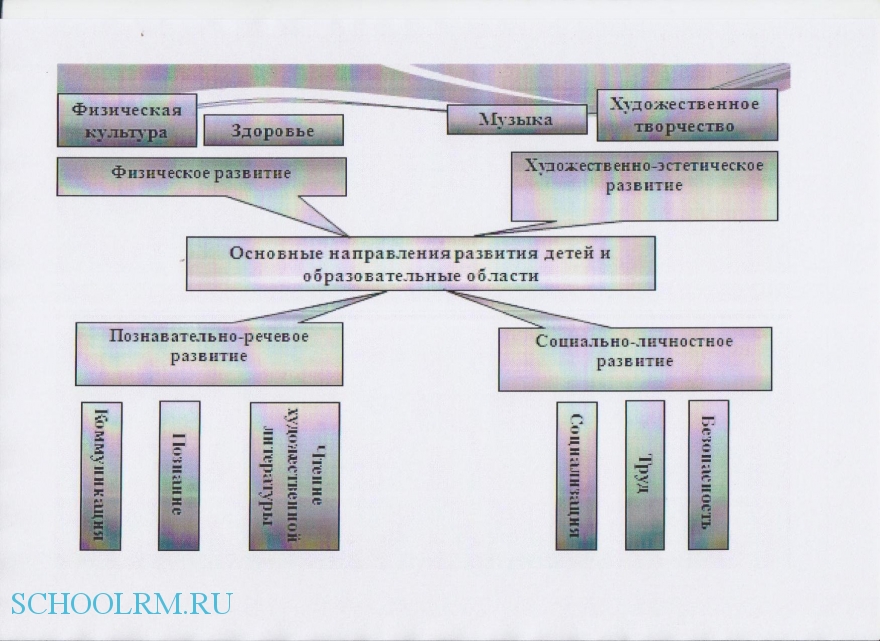 